CONFIDENTIAL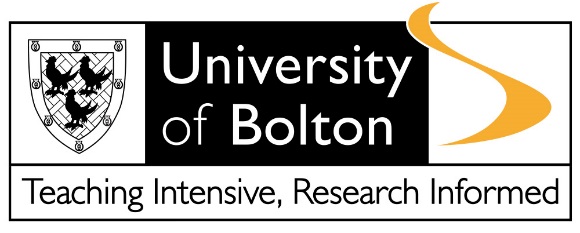 FORM C: Disclosure StatementYou have been asked to complete this disclosure statement as part of the University’s Risk Assessment Process for declared convictions.  Please expand the boxes as necessary or continue on a separate sheet. PART (A) APPLICANT SUPPORTING INFORMATIONPART (B) CONSENT TO CONTACT 3RD PARTY ORGANISATIONSIt may be useful for the University to talk to other professionals who have been or who are currently involved in helping you with issues connected to your conviction(s). Sharing information with other professionals involved in your case will enable us to develop a clearer picture of your situation and needs. By working together we can plan appropriate courses of action, e.g. we may wish to contact the Probation Service for a reference. Similarly they may wish to know whether you have been made an offer to study at University. However, we need your consent before we can give and receive information about your particular case. Please provide details of any third party organisations involved in your rehabilitation that you consent for us to contact as part of this process. We will otherwise maintain confidentiality unless:Information given by you concerns the abuse, harm or neglect of a child when we have reason to believe that the child is at riskIf by keeping confidentiality you or another person is likely to suffer injuryIf the police have a court order for specific information relating to youIf the information relates to the Prevention of Terrorism ActData Protection and Disclosure of Personal InformationI understand and acknowledge that the University of Bolton will process the personal data contained in this form, or other data which the University may obtain from me or other people.  I acknowledge the processing of such data for any purpose connected with my enrolment, my health and safety or for any other legitimate and lawful reason.  The University will hold and process your personal data in compliance with our obligations under the General Data Protection Regulation and Data Protection Act 2018 and in accordance with our Data Protection Policy and Privacy Notices available at: https://www.bolton.ac.uk/about/governance/documents/#dataprotectionThis form will be considered in accordance with the University’s Student Admissions Policy available at https://www.bolton.ac.uk/about/governance/policies/student-policies/ __________________________________________________________________________________ For Office Use:Clearance Approved: 		Progress to Stage 3: Signed …………………………………………………………………………………
Print name …………………………………………………………………………Date …………………………………………………………………………………… Name:Provisional Student Number:Date of Birth:Course applied for: 1Please tell us about your offence(s) and the circumstances surrounding them2When did you commit these offence(s)?3Why did you commit the offence(s)4Was there anything else happening in your life at the time?5How did you feel at the time?6How do you feel now?7How is your life different now?8How can we be sure that you are not a risk to the University’s community of staff, students and visitors?Name of workerService/OrganisationDates under order/TelephoneEmail AddressSignature:Print Name:Date: